王恩建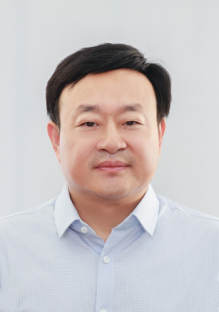 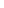 一、个人简介王恩建，男，1972年1月生，江苏海洋大学文法学院教授，博士，硕士生导师。江苏省高校“青蓝工程”中青年学术带头人，连云港市首届十佳社科英才。主要从事汉语方言、汉语词汇及地方出土文献整理与研究，主持或参与国家社科基金项目、省级社科项目等10余项，出版专著3部，在《学术交流》等期刊发表论文30余篇。系国家级一流专业负责人、省重点学科负责人，主编省重点教材1部。研究成果获省部级哲学社会科学优秀成果奖3项和市厅级哲学社会科学优秀成果奖5项。联系电话：18961321999E-Mail：1278659000@qq.com通讯地址：江苏省连云港市苍梧路59号江苏海洋大学文法学院二、研究方向汉语词汇，出土文献三、教育经历1998.09-2001.07，徐州师范大学，汉语言文字学专业，硕士；2005.09-2008.12，苏州大学，汉语言文字学，博士。四、工作经历2000.08-，江苏海洋大学（淮海工学院），文法学院（文学院）中文系，讲师—教授五、社会兼职江苏省语言学会常务理事六、代表性科研项目1. 江苏尹湾汉墓简牍整理与研究，江苏省社科基金重大招标项目，项目编号：08ZD014。2.江苏地区出土古文字资料整理与研究，江苏省社会科学基金重点项目，项目编号：22YYA001。3. 语言类型学视角下苏鲁交界地带方言接触研究，江苏省社会科学基金重点项目，项目编号：17YYA0014.赣榆金山方言研究，江苏高校哲学社会科学研究重点项目，项目编号：2017ZDIXM0245基于宋元笔记语料库的《汉语大词典》失收词语研究，江苏省社科基金一般项目，项目编号:14YYD026. 宋元笔记词语研究，江苏省社会科学基金一般项目，项目编号：10YYD025七、代表性著作1.宋代笔记次语言研究与《汉语大词典》商补，中国矿业大学出版社，2013年版2.赣榆金山方言研究，南京大学出版社，2017年版3.苏鲁交界东部地带方言接触研究，中国矿业大学出版社，2021年版八、代表性获奖成果1.江苏省十七届哲学社会科学优秀成果奖一等奖：苏鲁交界东部地带方言接触研究（2023,1/3）2.江苏省十五届哲学社会科学优秀成果奖三等奖：赣榆金山方言研究（2018，1/2）3.江苏省教育教学与研究优秀成果一等奖（2018,1/2）4.江苏省第十三届哲学社会科学优秀成果三等奖：宋代笔记词语研究与《汉语大词典》商补（2014，1/1）5.江苏高校第九届哲学社会科学研究优秀成果三等奖：宋代笔记词语研究与《汉语大词典》商补（2014，1/1）